	ELEVE : Identifiant national :NOM : 	Prénom :	Sexe :Né(e) le :	                      Classe :RESPONSABLES LEGAUXNom et adresse du PERE ou tuteur (à préciser)	Nom et adresse de la MERE ou tutrice (à préciser)Tél :	Tél :Autorité parentale 	Autorité parentale Si la famille est séparée, préciser chez qui l’enfant à sa résidence habituelle : Fratrie présente dans l’établissement : (préciser si absent ou non) ou dans un autre établissement (préciser si possible lequel) : PARCOURS DE L’ELEVE  Date de la première scolarisation en France : Date d’arrivée ou d’affectation dans l’établissement :  Elève redoublant sa classe actuelle Elève ayant fait une demande compensation du handicap auprès de la MDPH :	oui  	non 	Notification par la MDPH pour l’enseignement adapté ou spécialisé :	oui 	non 	Accord de la famille :	oui 	non RELEVE DES ABSENCES : demi-journées par mois, demi-journées cumulées (joindre OBLIGATOIREMENT le relevé des absences)DEMARCHES ENTREPRISES :1 / Rendez-vous et /ou entretien téléphonique  avec l’élève et sa famille 	oui 	non  Si Non, pourquoi : 2 / Réunion de la commission ou équipe éducative (joindre le compte rendu) le :3/ Propositions de dispositifs éducatifs (types de dispositif, personnels impliqués, observation)4 / Propositions de dispositifs pédagogiques (type de dispositif, personnels impliqués, observation)5/ Travail sur l’orientation6/ Suivi du jeune hors de l’établissement (nature du suivi, partenaires impliqués – observations)INFORMATIONS COMPLEMENTAIRES POUVANT AIDER A LA DECISION : Vous pouvez joindre tout rapport en annexe de ces informations. Aucune de ces démarches n’a permis d’avancer une reprise de l’assiduité de l’élève.  Le chef d’établissement  (NOM Prénom et signature) : Dossier à envoyer par courriel  à : virginie.defaye@ac-lyon.fr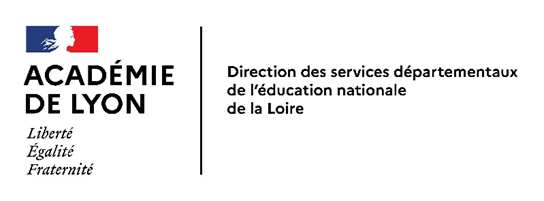 Division de la vie de l’élève et de la scolaritéDossier à envoyer par courriel à : virginie.defaye@ac-lyon.frCONTROLE DE L’ASSIDUITE SCOLAIREDOSSIER INDIVIDUEL POUR L’ANNEE 2020 - 2021Vu le code de l’éducation,notamment les articles L 131-1 L131-5 L131-8 et L111-3ETABLISSEMENTAdresse : Tél : Courriel : Affaire suivie par : Qualité :	Tél : Adresse électronique :Affaire suivie par : Qualité :	Tél : Adresse électronique :INFIRMIEREMEDECIN SCOLAIREASSISTANTE SOCIALEPSYCHOLOGUE DE L’EDUCATION NATIONALEL’élève est connu de l’IDEL’IDE a été informé le ………………………………de la situation d’absentéisme de l’élève. L’infirmier(e) scolaire de l’éducation nationale : Date : NOM Prénom : Signature : L’élève a été reçu par le médecin scolaire le ………………. . Le médecin scolaire de l’éducation nationale : Date : NOM Prénom : Signature : L’élève est connu de l’AS L’AS a été informé le ………. …………………….de la situation d’absentéisme de l’élève. L’assistant(e) sociale de l’éducation nationale : Date : NOM Prénom : Signature : L’élève est connu du psychologue de l’éducation nationale. Le psychologue a été informé le ……………… . de la situation d’absentéisme de l’élève. Le (ou la) Psychologue de l’éducation nationale : Date : NOM Prénom : Signature : 